Decision-Making Tool for MCAS Participation by Students with Disabilities(Excerpted from the Accessibility and Accommodations Manual for the 2023–24 MCAS)Appendix A: Decision-Making Tool for MCAS Participation by Students with DisabilitiesUse the definition and the questions below to guide discussions of how students will participate in MCAS testing. 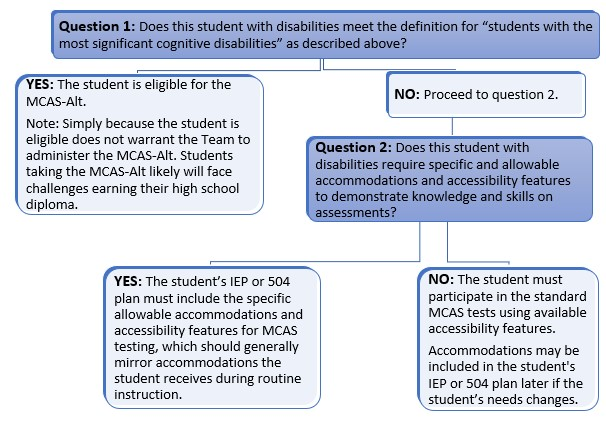 